Delta College 		Delta College Downtown Midland 419 E Ellsw1961 Delta Road		419 E Ellsworth StreetUniversity Center, MI 48710		Midland, MI  48640		989-686-9000				989-496-4010MCCAN Contact(s): Kristy Nelson, Director of Downtown Centers, kristynelson@delta.eduWho We Are:Mission: Delta College collaborates to deliver and sustain an enriching education that empowers our diverse and inclusive community to achieve their personal, professional, and academic goals.What We Do:At Delta we offer 140 different degrees and certificates. Discover which ones fit your interests. Or explore how to make your transfer plans as seamless as possible. We even offer several online programs that you can complete on your own time. And if you don’t know what you want to study, don’t worry! You can take a career assessment or work with a career advisor to learn how you can turn your passions into a career.How we can help with postsecondary access and attainment:Paying for CollegeHaving a plan for how you’re going to pay for college should be one of the top things on your list. College can be expensive, but you’ve got options. Grants, loans, scholarships, payment plans, and more are available to reduce your stress, but it’s important to build your plan for financing college early. Learn more about all the options you have for paying for college.Already have credit?Did you go to a career center while in high school? Did you take Advanced Placement (AP) classes? Did you attend another college or university before Delta? Whatever your situation, you worked hard for those credits. At Delta, we want to make sure you can transfer in the credits that you earned as seamlessly as possible.  Dual enrollment & early middle collegeOver 10% of enrolled students at Delta College are still in high school. Taking dual enrollment classes is a great way to get a head start towards your education and career. And most school districts will pay for your classes too. It's a real win-win situation. Whether you're a student, parent, or counselor, discover how easy it can be to start dual enrollment today.Apply & next stepsAre you ready to apply to Delta College? Start your application today! It's fast, easy, and costs absolutely nothing to apply. 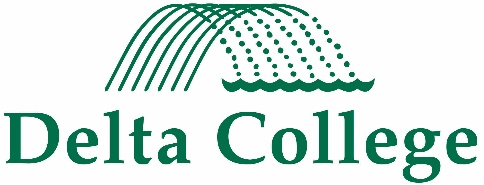 